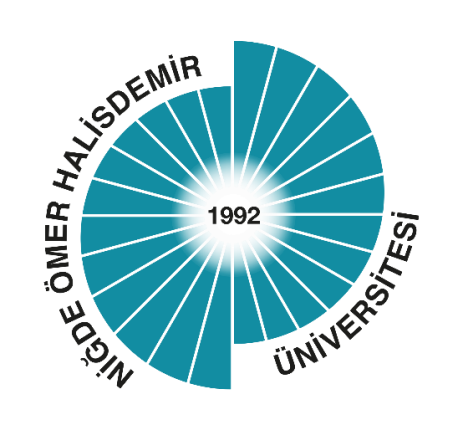 T.CNİĞDE ÖMER HALİSDEMİR ÜNİVERSİTESİNİĞDE ZÜBEYDE HANIM SAĞLIKHİZMETLERİ MESLEK YÜKSEKOKULUOPTİSYENLİK PROGRAMISTAJ DEFTERİÖĞRENCİNİN                                                                                                                                                                20…./20….OPTİSYENLİK PROGRAMI STAJ UYGULAMA İLKELERİStaj dosyasına dair bütün bilgi ve belgelerin eksiksiz olarak doldurulması zorunludur. Staj dosyasına dair tüm belgeleri web sitesinden indirilerek kullanılmalıdır. Web sitesinde yer alanlar dışında kesinlikle ek bir belge düzenlenmemelidir.Staj dosyasının tamamı bilgisayarda yazılabileceği gibi, okunmada sıkıntı yaşanmamak şartı ile el yazısı ile de yazılabilecektir. El yazması ile yazıldığında mutlaka tükenmez kalem kullanılmalıdır. Bilgisayarda yazılan staj dosyalarında dosyanın tamamında aynı yazı tipi ve boyutu kullanılmalıdır. Arial yazı tipi 11 punto veya Times New Roman yazı tipi 12 punto kullanılması esastır.El yazması ile yazılan staj dosyasında yazısı okunamayan staj dosyalarının yeniden yazılması istenebilir ya da doğrudan doğruya staj geçersiz kabul edilebilir.Stajyer Öğrenci Değerlendirme Formu, işyeri eğitmeni tarafından doldurulmalı ve kapalı zarf içine yerleştirilerek zarfın ağzı mutlaka kaşelenmelidir.Staj Yoklama Formu her gün mutlaka imzalanmalı ve işyeri yetkilisi tarafından kaşelenmeli ve onaylanmalıdır. İmza toplu bir şekilde asla atılmamalıdır. Ayrıca gerek stajyerin gerekse işverenin imzası mutlaka tükenmez kalemle olmalıdır. Staj uygulamasında yapılan günlük işlerin anlatıldığı sayfalar, stajyerin her bir staj günü için bir sayfadan az olmamak koşuluyla doldurulmalıdır. İlk sayfasında staj yaptığınız kurumu tanıtıcı bilgilere (çalıştığınız kuruluşun adı, adresi, faaliyet alanı çalışan sayısı gibi) yer verilmelidir.Günlük işlerin yazıldığı staj sayfalarını doldururken; bir iki cümleli kısa anlatımlar yerine detaylandırılmış anlatımlar tercih edilmelidir. Ayrıca staj sayfanızda o gün yaptıklarınıza ek olarak gözlemleriniz, o günle ilgili mesleğinize dair kazanımınız ve düşünceleriniz ifade edilmelidir.Staj uygulamasında yapılan günlük işlerin anlatıldığı sayfalarda aşağıdaki sorulara cevap aranmalıdır:Göz ve görme sistemleri ile ilgili hastalıklar hakkında işverenle bilgi alış-verişi yapıldı mı?Lensler tanıtıldı mı? Lenslerle ilgili ne tür çalışmalar yapıldı?Cam kesme işlemi yapıldı mı? Yapıldı ise nasıl yapıldı?Çerçeve bilgisi verildi mi? Çerçeve seçimi yapıldı mı? Mercek türleri ile göz hastalıkları arasında ilişki belirlendi mi?Çerçeve türleri ile hastalıkları arasında ilişki saptandı mı?Mercek, çerçeve ve hastalık arasındaki ilişki analiz edildi mi?Sferometre ile optik gücün belirlenmesi yapıldı mı?Manuel fokometre tanıtıldı mı ve kullanıldı mı? Dijital fokometre tanıtıldı mı ve kullanıldı mı?Oftalmik cetvel kullanıldı mı? Oftalmik cetvel ile ne yapıldı?Pupillametre kullanıldı mı? Pupillametre ile ne yapıldı?Kanal açma aleti kullanıldı mı? Reçete okuma işlemi yapıldı mı?Reçeteyi transpoze etme işlemi yapıldı mı?Reçeteye uygun lens seçimi yapıldı mı?Reçeteye uygun çerçeve seçimi yapıldı mı?Çerçeve seçiminde kişilerin öncelikleri takip edildi mi? (sağlık mı yoksa görsellik mi ön planda)Kesilen lensler çerçeve uygun bir şekilde takıldı mı?Reçetenin işlendiği sistem hakkında bilgi alındı mı?Reçetenin işlendiği sistem ile ilgili uygulama yapıldı mı?Müşteri ilişkileri hakkında bilgi alındı mı?Satış pazarlama ile ilgili işverenle bilgi alış verişi yapıldı mı?Müşteri ve işveren hakları/sorumlulukları hakkında bilgi alış verişi yapıldı mı?Bir müşteri reçetesi alınarak tüm aşamaları işveren olmaksızın tamamlanıp müşteriye teslim edildi mi?Staj uygulamasında yapılan günlük işlerin anlatıldığı bölümün en son sayfasına, stajyer olarak bulunduğunuz işyerinde çalışan kişilerin iş ile ilgili tavsiyelerini sorularak bunlar yazılmalıdır.NOT: Staj öğrencisinin görev ve sorumluluklarına dair bütün düzenlemeler Üniversitemiz Ön Lisans Staj Yönergesinde (http://www.ohu.edu.tr/zubeydehanimsaglikmyo/sayfa/staj-yonergesi) verilmiş olup bütün öğrencilerin yönerge kapsamında stajlarını tamamlamaları gerekmektedir.                                                                                                                                      Başarılar dileriz...T.C.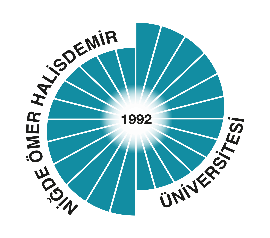 		NİĞDE ÖMER HALİSDEMİR ÜNİVERSİTESİ                                                                                     Niğde  Zübeyde Hanım Sağlık Hizmetleri Meslek Yüksekokulu MüdürlüğüAYLIK ÇALIŞMA PUANTAJ CETVELİ20…  ……………….. Ayı dönemine ait stajyer öğrenci aylık çalışma puantaj cetveli.İşletmenin / Kurumun Bilgileri:…………………………………Not-1	Puantaj cetveline çalışılan her gün en fazla 8 (sekiz) saat olarak işlenmeli, haftalık çalışma süresi 40 (kırk) saati geçmemelidir. Stajyerlerin fazla mesai veya gece vardiyalarında çalışması ek staj günü olarak sayılmaz. (Tatil günü çalışan işyerlerinde haftalık çalışma süresi 48 (kırksekiz) saattir)	Not-2	Çalışılan günler için (+) çalışılmayan günler için (-) hafta sonları için (X) işareti ile işaretlenmelidir.İş bu Aylık Çalışma Puantaj Cetveli yukarıda ismi / isimleri yazılı ……… adet stajyer öğrenciye / öğrencilere ait olup, tarafımızca düzenlenmiştir.    Tanzim Eden									  	   	     Staj Yeri Birim Amiri 	    …./…../20….											  …./…../20….  	Adı-Soyadı / İmzası										         Adı-Soyadı / İmzası                                                                                     T.C.NİĞDE ÖMER HALİSDEMİR ÜNİVERSİTESİNİĞDE ZÜBEYDE HANIM SAĞLIK HİZMETLERİ MESLEK YÜKSEKOKULUTIBBİ HİZMETLER VE TEKNİKLER BÖLÜMÜ OPTİSYENLİK PROGRAMI… /… / 20….	DÖNEMİNE AİT STAJ YOKLAMA FORMUNot: Stajyer öğrencinin haftalık çalışma süresi 40 (kırk) saati geçmemelidir. Stajyerlerin fazla mesai veya gece vardiyalarında çalışması staj günü olarak sayılmamaktadır. Bundan dolayı öğrenciler gece vardiyasına veya fazla mesaiye yazılmamalıdır.İş bu günlük devam çizelgesi yukarıda ismi yazılı stajyer öğrenciye ait olup tarafımızca düzenlenmiştir.             Uygulama Sorumlusunun                                                                              İşyeri/Kurum Amirinin         Adı/Soyadı                                                                                                        Adı/Soyadı                     İmza/Kaşe                                                                                                      İmza/Kaşe/Mühür                                                             STAJYER ÖĞRENCİ DEĞERLENDİRME FORMU                                                                                 Öğrencinin 					          		İşyerinin                                           Adı-Soyadı		:					Kuruluş Adı	:                                           Numarası		: 					Adresi		:                                           Bölüm/Programı 	:			                                           Staj Başlama Tarihi 	:					Tel.No.		:                                           Staj Bitiş Tarihi		: 					E-Posta		:	                                            Staj Süresi		:					Faks No.		:		 Sayın İşyeri Yetkilisi,İşyerinizde staj süresini tamamlayan öğrencinin bilgi, beceri ve stajdan yararlanma derecesini ve ilişkileri ile davranışlarının niteliklerini belirleyebilmek için aşağıdaki tabloyu özenle doldurunuz.Değerlendirme Tablosu* Staj yapan öğrenciler üst üste veya staj dönemi boyunca staj süresinin % 20’ sinin bir gün fazlası devamsızlık yaptıkları takdirde stajları geçersiz sayılır. (NOHU Önlisans Yönergesinin Madde – 10/1-e) Bu durumdaki stajyer öğrencilerin isimleri Meslek Yüksekokul Müdürlüğüne bildirilir. Değerlendirmeyi Yapan Personelin;									Adı-Soyadı	:									 Unvanı		:									 İmzası		: T.C. 	NİĞDE ÖMER HALİSDEMİR ÜNİVERSİTESİ     Niğde Zübeyde Hanım Sağlık Hizmetleri Meslek Yüksekokulu MüdürlüğüGÜNLÜK STAJ RAPORU T.C. 	NİĞDE ÖMER HALİSDEMİR ÜNİVERSİTESİ     Niğde Zübeyde Hanım Sağlık Hizmetleri Meslek Yüksekokulu MüdürlüğüGÜNLÜK STAJ RAPORU T.C. 	NİĞDE ÖMER HALİSDEMİR ÜNİVERSİTESİ     Niğde Zübeyde Hanım Sağlık Hizmetleri Meslek Yüksekokulu MüdürlüğüGÜNLÜK STAJ RAPORU T.C. 	NİĞDE ÖMER HALİSDEMİR ÜNİVERSİTESİ     Niğde Zübeyde Hanım Sağlık Hizmetleri Meslek Yüksekokulu MüdürlüğüGÜNLÜK STAJ RAPORU T.C. 	NİĞDE ÖMER HALİSDEMİR ÜNİVERSİTESİ     Niğde Zübeyde Hanım Sağlık Hizmetleri Meslek Yüksekokulu MüdürlüğüGÜNLÜK STAJ RAPORU T.C. 	NİĞDE ÖMER HALİSDEMİR ÜNİVERSİTESİ     Niğde Zübeyde Hanım Sağlık Hizmetleri Meslek Yüksekokulu MüdürlüğüGÜNLÜK STAJ RAPORU T.C. 	NİĞDE ÖMER HALİSDEMİR ÜNİVERSİTESİ     Niğde Zübeyde Hanım Sağlık Hizmetleri Meslek Yüksekokulu MüdürlüğüGÜNLÜK STAJ RAPORU T.C. 	NİĞDE ÖMER HALİSDEMİR ÜNİVERSİTESİ     Niğde Zübeyde Hanım Sağlık Hizmetleri Meslek Yüksekokulu MüdürlüğüGÜNLÜK STAJ RAPORU T.C. 	NİĞDE ÖMER HALİSDEMİR ÜNİVERSİTESİ     Niğde Zübeyde Hanım Sağlık Hizmetleri Meslek Yüksekokulu MüdürlüğüGÜNLÜK STAJ RAPORU T.C. 	NİĞDE ÖMER HALİSDEMİR ÜNİVERSİTESİ     Niğde Zübeyde Hanım Sağlık Hizmetleri Meslek Yüksekokulu MüdürlüğüGÜNLÜK STAJ RAPORU T.C. 	NİĞDE ÖMER HALİSDEMİR ÜNİVERSİTESİ     Niğde Zübeyde Hanım Sağlık Hizmetleri Meslek Yüksekokulu MüdürlüğüGÜNLÜK STAJ RAPORU T.C. 	NİĞDE ÖMER HALİSDEMİR ÜNİVERSİTESİ     Niğde Zübeyde Hanım Sağlık Hizmetleri Meslek Yüksekokulu MüdürlüğüGÜNLÜK STAJ RAPORU T.C. 	NİĞDE ÖMER HALİSDEMİR ÜNİVERSİTESİ     Niğde Zübeyde Hanım Sağlık Hizmetleri Meslek Yüksekokulu MüdürlüğüGÜNLÜK STAJ RAPORU T.C. 	NİĞDE ÖMER HALİSDEMİR ÜNİVERSİTESİ     Niğde Zübeyde Hanım Sağlık Hizmetleri Meslek Yüksekokulu MüdürlüğüGÜNLÜK STAJ RAPORU T.C. 	NİĞDE ÖMER HALİSDEMİR ÜNİVERSİTESİ   Niğde Zübeyde Hanım Sağlık Hizmetleri Meslek Yüksekokulu MüdürlüğüGÜNLÜK STAJ RAPORU T.C. 	NİĞDE ÖMER HALİSDEMİR ÜNİVERSİTESİ    Niğde Zübeyde Hanım Sağlık Hizmetleri Meslek Yüksekokulu MüdürlüğüSTAJ DEĞERLENDİRME KOMİSYON KARARIÖğrencinin Adı-SoyadıÇALIŞMA GÜNLERİÇALIŞMA GÜNLERİÇALIŞMA GÜNLERİÇALIŞMA GÜNLERİÇALIŞMA GÜNLERİÇALIŞMA GÜNLERİÇALIŞMA GÜNLERİÇALIŞMA GÜNLERİÇALIŞMA GÜNLERİÇALIŞMA GÜNLERİÇALIŞMA GÜNLERİÇALIŞMA GÜNLERİÇALIŞMA GÜNLERİÇALIŞMA GÜNLERİÇALIŞMA GÜNLERİÇALIŞMA GÜNLERİÇALIŞMA GÜNLERİÇALIŞMA GÜNLERİÇALIŞMA GÜNLERİÇALIŞMA GÜNLERİÇALIŞMA GÜNLERİÇALIŞMA GÜNLERİÇALIŞMA GÜNLERİÇALIŞTIĞIÇALIŞTIĞIStaj YaptığıAylar12345678910111213141516171819202122232425262728293031Saat ToplamıGün ToplamıOcakŞubatMartNisanMayısHaziranTemmuzAğustosEylülEkimKasımAralıkÖĞRENCİ ADI SOYADIÖĞRENCİ ADI SOYADIÖĞRENCİ ADI SOYADIÖĞRENCİ ADI SOYADIUYGULAMA YAPILANKURUM VE BİRİMBİLGİSİNOTARİHTARİHÖĞRENCİ İMZAEĞİTİM HEMŞİRESİ/BİRİM SORUMLUSUİMZAÖZEL DURUMAYÖNELİK AÇIKLAMANOTARİHTARİHÖĞRENCİ İMZAEĞİTİM HEMŞİRESİ/BİRİM SORUMLUSUİMZAÖZEL DURUMAYÖNELİK AÇIKLAMANOTARİHTARİHÖĞRENCİ İMZAEĞİTİM HEMŞİRESİ/BİRİM SORUMLUSUİMZAÖZEL DURUMAYÖNELİK AÇIKLAMANOTARİHTARİHEĞİTİM HEMŞİRESİ/BİRİM SORUMLUSUİMZA1//2012//2023//2034//2045//2056//2067//2078//2089//20910//201011//201112//201213//201314//201415//2015Özellikler*Değerlendirme Puanı*Değerlendirme Puanı*Değerlendirme Puanı*Değerlendirme Puanı*Değerlendirme PuanıÖzelliklerÇok İyi(100-85)İyi(84-65)Orta(64-39)Geçer(40-30)Olumsuz(0-29)İşe İlgiİşin TanımlanmasıAlet Teçhizat Kullanma YeteneğiAlgılama GücüSorumluluk Duygusu Çalışma HızıUygun ve Yeteri Kadar Malzeme Kullanma BecerisiZaman/Verimli Kullanma Problem Çözebilme Yeteneğiİletişim Kurma Kurallara Uyma Genel DeğerlendirmeGrup Çalışmasına YatkınlığıKendisini Geliştirme İsteğiSTAJ ÇALIŞMASININ STAJ ÇALIŞMASININ STAJ ÇALIŞMASININ STAJ ÇALIŞMASININ Konusu :Konusu :Yapıldığı Tarih Gün Konusu :Konusu :Staj Yapan ÖğrencininOnaylayan Yetkilinin Onaylayan Yetkilinin Onaylayan Yetkilinin Adı Soyadı   :Numarası     : İmza            : Adı Soyadı  : İmza            :Kaşe            :Adı Soyadı  : İmza            :Kaşe            :Adı Soyadı  : İmza            :Kaşe            :STAJ ÇALIŞMASININ STAJ ÇALIŞMASININ STAJ ÇALIŞMASININ STAJ ÇALIŞMASININ Konusu :Konusu :Yapıldığı Tarih Gün Konusu :Konusu :Staj Yapan ÖğrencininOnaylayan Yetkilinin Onaylayan Yetkilinin Onaylayan Yetkilinin Adı Soyadı   :Numarası     : İmza            : Adı Soyadı  : İmza            :Kaşe            :Adı Soyadı  : İmza            :Kaşe            :Adı Soyadı  : İmza            :Kaşe            :STAJ ÇALIŞMASININ STAJ ÇALIŞMASININ STAJ ÇALIŞMASININ STAJ ÇALIŞMASININ Konusu :Konusu :Yapıldığı Tarih Gün Konusu :Konusu :Staj Yapan ÖğrencininOnaylayan Yetkilinin Onaylayan Yetkilinin Onaylayan Yetkilinin Adı Soyadı   :Numarası     : İmza            : Adı Soyadı  : İmza            :Kaşe            :Adı Soyadı  : İmza            :Kaşe            :Adı Soyadı  : İmza            :Kaşe            :STAJ ÇALIŞMASININ STAJ ÇALIŞMASININ STAJ ÇALIŞMASININ STAJ ÇALIŞMASININ Konusu :Konusu :Yapıldığı Tarih Gün Konusu :Konusu :Staj Yapan ÖğrencininOnaylayan Yetkilinin Onaylayan Yetkilinin Onaylayan Yetkilinin Adı Soyadı   :Numarası     : İmza            : Adı Soyadı  : İmza            :Kaşe            :Adı Soyadı  : İmza            :Kaşe            :Adı Soyadı  : İmza            :Kaşe            :STAJ ÇALIŞMASININ STAJ ÇALIŞMASININ STAJ ÇALIŞMASININ STAJ ÇALIŞMASININ Konusu :Konusu :Yapıldığı Tarih Gün Konusu :Konusu :Staj Yapan ÖğrencininOnaylayan Yetkilinin Onaylayan Yetkilinin Onaylayan Yetkilinin Adı Soyadı   :Numarası     : İmza            : Adı Soyadı  : İmza            :Kaşe            :Adı Soyadı  : İmza            :Kaşe            :Adı Soyadı  : İmza            :Kaşe            :STAJ ÇALIŞMASININ STAJ ÇALIŞMASININ STAJ ÇALIŞMASININ STAJ ÇALIŞMASININ Konusu :Konusu :Yapıldığı Tarih Gün Konusu :Konusu :Staj Yapan ÖğrencininOnaylayan Yetkilinin Onaylayan Yetkilinin Onaylayan Yetkilinin Adı Soyadı   :Numarası     : İmza            : Adı Soyadı  : İmza            :Kaşe            :Adı Soyadı  : İmza            :Kaşe            :Adı Soyadı  : İmza            :Kaşe            :STAJ ÇALIŞMASININ STAJ ÇALIŞMASININ STAJ ÇALIŞMASININ STAJ ÇALIŞMASININ Konusu :Konusu :Yapıldığı Tarih Gün Konusu :Konusu :Staj Yapan ÖğrencininOnaylayan Yetkilinin Onaylayan Yetkilinin Onaylayan Yetkilinin Adı Soyadı   :Numarası     : İmza            : Adı Soyadı  : İmza            :Kaşe            :Adı Soyadı  : İmza            :Kaşe            :Adı Soyadı  : İmza            :Kaşe            :STAJ ÇALIŞMASININ STAJ ÇALIŞMASININ STAJ ÇALIŞMASININ STAJ ÇALIŞMASININ Konusu :Konusu :Yapıldığı Tarih Gün Konusu :Konusu :Staj Yapan ÖğrencininOnaylayan Yetkilinin Onaylayan Yetkilinin Onaylayan Yetkilinin Adı Soyadı   :Numarası     : İmza            : Adı Soyadı  : İmza            :Kaşe            :Adı Soyadı  : İmza            :Kaşe            :Adı Soyadı  : İmza            :Kaşe            :STAJ ÇALIŞMASININ STAJ ÇALIŞMASININ STAJ ÇALIŞMASININ STAJ ÇALIŞMASININ Konusu :Konusu :Yapıldığı Tarih Gün Konusu :Konusu :Staj Yapan ÖğrencininOnaylayan Yetkilinin Onaylayan Yetkilinin Onaylayan Yetkilinin Adı Soyadı   :Numarası     : İmza            : Adı Soyadı  : İmza            :Kaşe            :Adı Soyadı  : İmza            :Kaşe            :Adı Soyadı  : İmza            :Kaşe            :STAJ ÇALIŞMASININ STAJ ÇALIŞMASININ STAJ ÇALIŞMASININ STAJ ÇALIŞMASININ Konusu :Konusu :Yapıldığı Tarih Gün Konusu :Konusu :Staj Yapan ÖğrencininOnaylayan Yetkilinin Onaylayan Yetkilinin Onaylayan Yetkilinin Adı Soyadı   :Numarası     : İmza            : Adı Soyadı  : İmza            :Kaşe            :Adı Soyadı  : İmza            :Kaşe            :Adı Soyadı  : İmza            :Kaşe            :STAJ ÇALIŞMASININ STAJ ÇALIŞMASININ STAJ ÇALIŞMASININ STAJ ÇALIŞMASININ Konusu :Konusu :Yapıldığı Tarih Gün Konusu :Konusu :Staj Yapan ÖğrencininOnaylayan Yetkilinin Onaylayan Yetkilinin Onaylayan Yetkilinin Adı Soyadı   :Numarası     : İmza            : Adı Soyadı  : İmza            :Kaşe            :Adı Soyadı  : İmza            :Kaşe            :Adı Soyadı  : İmza            :Kaşe            :STAJ ÇALIŞMASININ STAJ ÇALIŞMASININ STAJ ÇALIŞMASININ STAJ ÇALIŞMASININ Konusu :Konusu :Yapıldığı Tarih Gün Konusu :Konusu :Staj Yapan ÖğrencininOnaylayan Yetkilinin Onaylayan Yetkilinin Onaylayan Yetkilinin Adı Soyadı   :Numarası     : İmza            : Adı Soyadı  : İmza            :Kaşe            :Adı Soyadı  : İmza            :Kaşe            :Adı Soyadı  : İmza            :Kaşe            :STAJ ÇALIŞMASININ STAJ ÇALIŞMASININ STAJ ÇALIŞMASININ STAJ ÇALIŞMASININ Konusu :Konusu :Yapıldığı Tarih Gün Konusu :Konusu :Staj Yapan ÖğrencininOnaylayan Yetkilinin Onaylayan Yetkilinin Onaylayan Yetkilinin Adı Soyadı   :Numarası     : İmza            : Adı Soyadı  : İmza            :Kaşe            :Adı Soyadı  : İmza            :Kaşe            :Adı Soyadı  : İmza            :Kaşe            :STAJ ÇALIŞMASININ STAJ ÇALIŞMASININ STAJ ÇALIŞMASININ STAJ ÇALIŞMASININ Konusu :Konusu :Yapıldığı Tarih Gün Konusu :Konusu :Staj Yapan ÖğrencininOnaylayan Yetkilinin Onaylayan Yetkilinin Onaylayan Yetkilinin Adı Soyadı   :Numarası     : İmza            : Adı Soyadı  : İmza            :Kaşe            :Adı Soyadı  : İmza            :Kaşe            :Adı Soyadı  : İmza            :Kaşe            :STAJ ÇALIŞMASININ STAJ ÇALIŞMASININ STAJ ÇALIŞMASININ STAJ ÇALIŞMASININ Konusu :Konusu :Yapıldığı Tarih Gün Konusu :Konusu :Staj Yapan ÖğrencininOnaylayan Yetkilinin Onaylayan Yetkilinin Onaylayan Yetkilinin Adı Soyadı   :Numarası     : İmza            : Adı Soyadı  : İmza            :Kaşe            :Adı Soyadı  : İmza            :Kaşe            :Adı Soyadı  : İmza            :Kaşe            :Staj Dosyasının  Teslim Tarihi    :   ....... / ….. / 20.…                               Tıbbi Hizmetler ve Teknikler Bölümü Optisyenlik  Programı……………….………...nolu………………..………….. adlı öğrencinin yaptığı staj çalışması   ....... / ….. / 20..…  tarihli toplantıda değerlendirilerek kabul edilmiştir/edilmemiştir.Optisyenlik Programı Staj Komisyonu……………………………     Başkan……………………………                                                                   ……………………………Üye                                                                                                       Üye